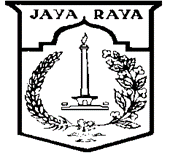 FORMULIR Q –ValueNama :   Nomor Peserta :Jabatan :Jawablah pertanyaan-pertanyaan di bawah ini sesuai dengan tempat yang sudah disediakan.Apakah keinginan terbesar Saudara dalam hidup kaitannya dengan karir/pekerjaan? Ceritakan!Ceritakan upaya Saudara untuk mencapai keinginan tersebut?Prinsip-prinsip apa yang Saudara pegang dalam menjalani pekerjaan? Ceritakan.Bagaimana cara Saudara untuk bisa menerapkan prinsip-prinsip tersebut dalam menjalani pekerjaan?  Ceritakan.Ceritakan kendala yang Saudara hadapi dalam menerapkan prinsip-prinsip tersebut dalam menjalani pekerjaan.Apakah tujuan hidupSaudara? Ceritakan.Ceritakan upaya Saudara dalam mencapai tujuan tersebut.Ceritakan kondisi pada saat Saudara berada dalam situasi dimana nilai-nilai pribadi yang Saudara pegang tidak sesuai dengan nilai yang ada di organisasi! Bagaimana Saudara mengatasi hal tersebut.			............, ........................ NIP. ...............................